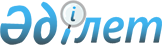 Балқаш аудандық мәслихатының 2015 жылы 22 желтоқсандағы "Балқаш ауданының 2016-2018 жылдарға арналған бюджеті туралы" № 50-212 шешіміне өзгерістер енгізу туралы
					
			Күшін жойған
			
			
		
					Алматы облысы Балқаш аудандық мәслихатының 2016 жылғы 28 наурыздағы № 2-10 шешімі. Алматы облысы Әділет департаментінде 2016 жылы 05 сәуірде № 3771 болып тіркелді. Күші жойылды - Алматы облысы Балқаш аудандық мәслихатының 2017 жылғы 05 шілдедегі № 19-89 шешімімен
      Ескерту. Күші жойылды – Алматы облысы Балқаш аудандық мәслихатының 05.07.2017 № 19-89 шешімімен (алғашқы ресми жарияланған күнінен кейін күнтізбелік он күн өткен соң қолданысқа енгізіледі).

      2008 жылғы 4 желтоқсандағы Қазақстан Республикасының Бюджет кодексінің 109-бабының 5-тармағына, "Қазақстан Республикасындағы жергілікті мемлекеттік басқару және өзін-өзі басқару туралы" 2001 жылғы 23 қаңтардағы Қазақстан Республикасы Заңының 6-бабы 1-тармағының 1) тармақшасына сәйкес, Балқаш аудандық мәслихаты ШЕШІМ ҚАБЫЛДАДЫ: 

      1. Балқаш аудандық мәслихатының 2015 жылғы 22 желтоқсандағы "Балқаш ауданының 2016-2018 жылдарға арналған бюджеті туралы" № 50-212 шешіміне (нормативтік құқықтық актілерді мемлекеттік тіркеу Тізілімінде 2015 жылдың 30 желтоқсанында № 3656 тіркелген, "Балқаш өнірі" газетінде 2016 жылдың 16 қантарында № 03 (7584) жарияланған), Балқаш аудандық мәслихатының 2016 жылғы 5 ақпандағы "Балқаш аудандық мәслихатының 2015 жылғы 22 желтоқсандағы "Балқаш ауданының 2016-2018 жылдарға арналған бюджеті туралы" № 50-212 шешіміне өзгерістер енгізу туралы" № 52-220 шешіміне (2016 жылғы 17 ақпандағы нормативтік құқықтық актілерді мемлекеттік тіркеу Тізілімінде № 3728 нөмірімен тіркелген, "Балқаш өнірі" газетінде 2016 жылдың 24 ақпандағы № 09 (7590) жарияланған), келесі өзгерістер енгізілсін:

      көрсетілген шешімнің 1–тармағы жаңа редакцияда баяндалсын: 

      "1. 2016-2018 жылдарға арналған аудандық бюджеті тиісінше 1, 2 және 3-қосымшаларға сәйкес, оның ішінде 2016 жылға келесі көлемдерде бекітілсін:

      1) кірістер 3 403 166 мың теңге, оның ішінде:

      салықтық түсімдер 80 219 мың теңге;

      салықтық емес түсімдер 12 317 мың теңге;негізгі капиталды сатудан түсетін түсімдер 31 222 мың теңге;

      трансферттер түсімі 3 279 408 мың теңге, оның ішінде:

      ағымдағы нысаналы трансферттер 1 166 721 мың теңге;

      нысаналы даму трансферттері 127 588 мың теңге;

      субвенция 1 985 099 мың теңге;

      2) шығындар 3 413 797 мың теңге;

      3) таза бюджеттік кредиттеу 15 057 мың теңге, оның ішінде:

      бюджеттік кредиттер 38 178 мың теңге;

      бюджеттік кредиттерді өтеу 23 121 мың теңге;

      4) қаржы активтерімен операциялар бойынша сальдо 5 910 мың теңге; 

      5) бюджет тапшылығы (профициті) (-) 31 598 мың теңге;

      6) бюджет тапшылығын қаржыландыру (профицитін пайдалану) 31 598 мың теңге.".

      2. Көрсетілген шешімнің 1-қосымшасы осы шешімнің 1-қосымшасына сәйкес жаңа редакцияда баяндалсын.

      3. "Балқаш аудандық экономика және бюджеттік жоспарлау бөлімі" мемлекеттік мекемесі басшысының міндетін атқарушысына (келісім бойынша А.Т. Нурланбеков) осы шешімді әділет органдарында мемлекеттік тіркелгеннен кейін ресми және мерзімді баспа басылымдарында, сондай-ақ Қазақстан Республикасының Үкіметі айқындаған интернет-ресурста және аудандық мәслихаттың интернет-ресурсында жариялау жүктелсін.

      4. Осы шешімнің орындалуын бақылау аудандық мәслихаттың "Экономикалық реформа, бюджет, тарифтік саясат, шағын және орта кәсіпкерлікті дамыту жөніндегі" тұрақты комиссиясына жүктелсін.

      5. Осы шешiм 2016 жылғы 1 қаңтардан бастап қолданысқа енгiзiледі. Балқаш ауданының 2016 жылға арналған бюджеті
					© 2012. Қазақстан Республикасы Әділет министрлігінің «Қазақстан Республикасының Заңнама және құқықтық ақпарат институты» ШЖҚ РМК
				
      Балқаш аудандық мәслихатының 

      сессия төрағасы

Б. Өтельбаев

      Балқаш аудандық

      мәслихатының хатшысы

К. Омаров
Балқаш аудандық мәслихатының 2016 жылғы 28 наурыздағы Балқаш аудандық мәслихатының 2015 жылғы 22 желтоқсандағы "Балқаш ауданының 2016-2018 жылдарға арналған бюджеті туралы" № 50-212 шешіміне өзгерістер енгізу туралы" № 2-10 шешімімен бекітілген 1-қосымшаБалқаш аудандық мәслихатының 2015 жылғы 22 желтоқсандағы "Балқаш ауданының 2016-2018 жылдарға арналған бюджеті туралы" шешімімен бекітілген 1-қосымша
Санаты
Санаты
Атауы
Атауы
Атауы
Сомасы

(мың теңге)
Сыныбы
Сыныбы
Сыныбы
Сыныбы
Сомасы

(мың теңге)
Ішкі сыныбы
Ішкі сыныбы
Сомасы

(мың теңге)
І. Кiрiстер
3403166
1
Салықтық түсiмдер
80219
01
01
Табыс салығы
12915
2
Төлем көзінен салық салынбайтын табыстардан ұсталатын жеке табыс салығы
12915
04
04
Меншiкке салынатын салықтар
55550
1
Мүлiкке салынатын салықтар
15002
3
Жер салығы
3322
4
Көлiк құралдарына салынатын салық
36111
5
Бiрыңғай жер салығы
1115
05
05
Тауарларға, жұмыстарға және қызметтерге салынатын iшкi салықтар
8128
2
Акциздер
1547
3
Табиғи және басқа ресурстарды пайдаланғаны үшiн түсетiн түсiмдер
803
4
Кәсiпкерлiк және кәсiби қызметтi жүргiзгенi үшiн алынатын алымдар
5778
07
07
Басқа да салықтар
361
1
Басқа да салықтар
361
08
08
Заңдық мәндi iс-әрекеттердi жасағаны және (немесе) оған уәкiлеттiгi бар мемлекеттiк органдар немесе лауазымды адамдар құжаттар бергені үшін алатын мiндеттi төлемдер
3265
1
Мемлекеттiк баж
3265
2
Салықтық емес түсiмдер
12317
01
Мемлекет меншiгiнен түсетiн кірістер
2950
1
Мемлекеттік кәсіпорындардың таза кірісі бөлігінің түсімдері
350
5
Мемлекет меншiгiндегi мүлiктi жалға беруден түсетiн кiрiстер
2600
04
Мемлекеттік бюджеттен қаржыландырылатын, сондай-ақ Қазақстан Республикасы Ұлттық Банкінің бюджетінен (шығыстар сметасынан) ұсталатын және қаржыландырылатын мемлекеттік мекемелер салатын айыппұлдар, өсімпұлдар, санкциялар, өндіріп алулар
2500
1
Мұнай секторы ұйымдарынан түсетін түсімдерді қоспағанда, мемлекеттік бюджеттен қаржыландырылатын, сондай-ақ Қазақстан Республикасы Ұлттық Банкінің бюджетінен (шығыстар сметасынан) ұсталатын және қаржыландырылатын мемлекеттік мекемелер салынатын айыппұлдар, өсімпұлдар, санкциялар, өндіріп алулар
2500
06
Басқа да салықтық емес түсiмдер
6867
1
Басқа да салықтық емес түсiмдер
6867
3
Негiзгi капиталды сатудан түсетiн түсiмдер
31222
03
Жердi және материалдық емес активтердi сату
31222
1
Жердi сату
31222
4
Трансферттердің түсімдері
3279408
02
Мемлекеттiк басқарудың жоғары тұрған органдарынан түсетiн трансферттер
3279408
2
Облыстық бюджеттен түсетiн трансферттер
3279408
Функционалдық топ
Функционалдық топ
Функционалдық топ
Функционалдық топ
Функционалдық топ
Сомасы

(мың теңге)
Кiшi функция
Кiшi функция
Кiшi функция
Кiшi функция
Сомасы

(мың теңге)
Бағдарлама әкiмшiлiгi
Бағдарлама әкiмшiлiгi
Бағдарлама әкiмшiлiгi
Сомасы

(мың теңге)
 Бағдарлама
 Бағдарлама
Сомасы

(мың теңге)
Атауы
Сомасы

(мың теңге)
ІІ. Шығындар
3413797
01
Жалпы сипаттағы мемлекеттiк қызметтер 
341326
1
Мемлекеттiк басқарудың жалпы функцияларын орындайтын өкiлдiк, атқарушы және басқа органдар
311043
112
Аудан (облыстық маңызы бар қала) мәслихатының аппараты
16952
001
Аудан (облыстық маңызы бар қала) мәслихатының қызметiн қамтамасыз ету жөніндегі қызметтер
16952
122
Аудан (облыстық маңызы бар қала) әкiмiнiң аппараты
70762
001
Аудан (облыстық маңызы бар қала) әкiмiнiң қызметiн қамтамасыз ету жөніндегі қызметтер
70762
123
Қаладағы аудан, аудандық маңызы бар қала, кент, ауыл, ауылдық округ әкімінің аппараты
223329
001
Қаладағы аудан, аудандық маңызы бар қала, кент, ауыл, ауылдық округ әкiмiнің қызметiн қамтамасыз ету жөніндегі қызметтер
223329
2
Қаржылық қызмет
16123
452
Ауданның (облыстық маңызы бар қаланың) қаржы бөлiмi
16123
001
Ауданның (облыстық маңызы бар қаланың) бюджетiн орындау және ауданның (облыстық маңызы бар қаланың) коммуналдық меншiгiн басқару саласындағы мемлекеттiк саясатты iске асыру жөнiндегi қызметтер
15191
003
Салық салу мақсатында мүлікті бағалауды жүргізу
284
010
Жекешелендіру, коммуналдық меншікті басқару, жекешелендіруден кейінгі қызмет және осыған байланысты дауларды реттеу 
648
5
Жоспарлау және статистикалық қызмет
14160
453
Ауданның (облыстық маңызы бар қаланың) экономика және бюджеттiк жоспарлау бөлiмi
14160
Функционалдық топ
Функционалдық топ
Функционалдық топ
Функционалдық топ
Функционалдық топ
Функционалдық топ
Сомасы

(мың теңге)
Сомасы

(мың теңге)
Кiшi функция
Кiшi функция
Кiшi функция
Кiшi функция
Кiшi функция
Сомасы

(мың теңге)
Сомасы

(мың теңге)
Бағдарлама әкiмшiлiгi
Бағдарлама әкiмшiлiгi
Бағдарлама әкiмшiлiгi
Бағдарлама әкiмшiлiгi
Сомасы

(мың теңге)
Сомасы

(мың теңге)
 Бағдарлама
 Бағдарлама
 Бағдарлама
Сомасы

(мың теңге)
Сомасы

(мың теңге)
Атауы
Атауы
Сомасы

(мың теңге)
Сомасы

(мың теңге)
001
Экономикалық саясатты, мемлекеттік жоспарлау жүйесін қалыптастыру мен дамыту және ауданды (облыстық маңызы бар қаланы) басқару саласындағы мемлекеттік саясатты іске асыру жөніндегі қызметтер
14160
14160
02
Қорғаныс
2943
2943
1
Әскери мұқтаждар
2449
2449
122
Аудан (облыстық маңызы бар қала) әкiмiнiң аппараты
2449
2449
005
Жалпыға бiрдей әскери мiндетті атқару шеңберіндегі іс-шаралар
2449
2449
2
Төтенше жағдайлар жөніндегі жұмыстарды ұйымдастыру
494
494
122
Аудан (облыстық маңызы бар қала) әкiмiнiң аппараты
494
494
007
Аудандық (қалалық) ауқымдағы дала өрттерінің, сондай-ақ мемлекеттік өртке қарсы қызмет органдары құрылмаған елді мекендерде өрттердің алдын алу және оларды сөндіру жөніндегі іс-шаралар
494
494
03
Қоғамдық тәртіп, қауіпсіздік, құқықтық, сот, қылмыстық-атқару қызметі 
770
770
9
Қоғамдық тәртіп және қауіпсіздік саласындағы өзге де қызметтер 
770
770
485
Ауданның (облыстық маңызы бар қаланың) жолаушылар көлiгi және автомобиль жолдары бөлiмi
770
770
021
Елдi мекендерде жол қозғалысы қауіпсіздігін қамтамасыз ету
770
770
04
Бiлiм беру
2334360
2334360
1
Мектепке дейiнгi тәрбие және оқыту
296427
296427
464
Ауданның (облыстық маңызы бар қаланың) бiлiм бөлімі
296427
296427
009
Мектепке дейінгі тәрбие мен оқыту ұйымдарының қызметін қамтамасыз ету
119429
119429
040
Мектепке дейінгі білім беру ұйымдарында мемлекеттік білім беру тапсырысын іске сыруға
176998
176998
Функционалдық топ
Функционалдық топ
Функционалдық топ
Функционалдық топ
Функционалдық топ
Сомасы

(мың теңге)
Кiшi функция
Кiшi функция
Кiшi функция
Кiшi функция
Сомасы

(мың теңге)
Бағдарлама әкiмшiлiгi
Бағдарлама әкiмшiлiгi
Бағдарлама әкiмшiлiгi
Сомасы

(мың теңге)
 Бағдарлама
 Бағдарлама
Сомасы

(мың теңге)
Атауы
Сомасы

(мың теңге)
2
Бастауыш, негiзгi орта және жалпы орта бiлiм беру 
1918052
464
Ауданның (облыстық маңызы бар қаланың) бiлiм бөлiмi
1876541
003
Жалпы бiлiм беру 
1841233
006
Балаларға қосымша білім беру
35308
465
Ауданның (облыстық маңызы бар қаланың) дене шынықтыру және спорт бөлiмi
41511
017
Балалар мен жасөспірімдерге спорт бойынша қосымша білім беру
41511
9
Білім беру саласындағы өзге де қызметтер
119881
464
Ауданның (облыстық маңызы бар қаланың) бiлiм бөлiмi
119881
001
Жергілікті деңгейде білім беру саласындағы мемлекеттік саясатты іске асыру жөніндегі қызметтер
12081
004
Ауданның (облыстық маңызы бар қаланың) мемлекеттік білім беру мекемелерінде білім беру жүйесін ақпараттандыру
15000
005
Ауданның (облыстық маңызы бар қаланың) мемлекеттік білім беру мекемелер үшін оқулықтар мен оқу-әдiстемелiк кешендерді сатып алу және жеткізу
48999
007
Аудандық (қалалық) ауқымдағы мектеп олимпиядаларын және мектептен тыс іс-шараларды өткізу
1401
015
Жетім баланы (жетім балаларды) және ата-аналарының қамқорынсыз қалған баланы (балаларды) күтіп ұстауға қамқоршыларға (қорғаншыларға) ай сайынғы ақшалай қаражат төлемі
16600
067
Ведомстволық бағыныстағы мемлекеттік мекемелерінің және ұйымдарының күрделі шығыстары
25800
06
Әлеуметтiк көмек және әлеуметтiк қамсыздандыру
138102
1
Әлеуметтiк қамсыздандыру
29573
Функционалдық топ
Функционалдық топ
Функционалдық топ
Функционалдық топ
Функционалдық топ
Сомасы

(мың теңге)
Кiшi функция
Кiшi функция
Кiшi функция
Кiшi функция
Сомасы

(мың теңге)
Бағдарлама әкiмшiлiгi
Бағдарлама әкiмшiлiгi
Бағдарлама әкiмшiлiгi
Сомасы

(мың теңге)
 Бағдарлама
 Бағдарлама
Сомасы

(мың теңге)
Атауы
Сомасы

(мың теңге)
451
Ауданның (облыстық маңызы бар қаланың) жұмыспен қамту және әлеуметтiк бағдарламалар бөлiмi
29573
005
Мемлекеттiк атаулы әлеуметтiк көмек
102
016
18 жасқа дейінгі балаларға мемлекеттік жәрдемақылар 
29471
2
Әлеуметтiк көмек
85400
451
Ауданның (облыстық маңызы бар қаланың) жұмыспен қамту және әлеуметтiк бағдарламалар бөлiмi
85400
002
Жұмыспен қамту бағдарламасы
21028
004
Ауылдық жерлерде тұратын денсаулық сақтау, білім беру, әлеуметтік қамтамасыз ету, мәдениет,спорт және ветеринар мамандарына отын сатып алуға Қазақстан Республикасының заңнамасына сәйкес әлеуметтік көмек көрсету
15271
006
Тұрғын үйге көмек көрсету
5241
007
Жергiлiктi өкiлеттi органдардың шешiмi бойынша мұқтаж азаматтардың жекелеген топтарына әлеуметтiк көмек 
3962
010
Үйден тәрбиеленіп оқытылатын мүгедек балаларды материалдық қамтамасыз ету
865
014
Мұқтаж азаматтарға үйде әлеуметтiк көмек көрсету
28372
017
Мүгедектерді оңалту жеке бағдарламасына сәйкес, мұқтаж мүгедектерді міндетті гигиеналық құралдармен және ымдау тілі мамандарының қызмет көрсетуін, жеке көмекшілермен қамтамасыз ету
10661
9
Әлеуметтiк көмек және әлеуметтiк қамтамасыз ету салаларындағы өзге де қызметтер
23129
451
Ауданның (облыстық маңызы бар қаланың) жұмыспен қамту және әлеуметтiк бағдарламалар бөлiмi
23129
Функционалдық топ
Функционалдық топ
Функционалдық топ
Функционалдық топ
Функционалдық топ
Сомасы

(мың теңге)
Кiшi функция
Кiшi функция
Кiшi функция
Кiшi функция
Сомасы

(мың теңге)
Бағдарлама әкiмшiлiгi
Бағдарлама әкiмшiлiгi
Бағдарлама әкiмшiлiгi
Сомасы

(мың теңге)
 Бағдарлама
 Бағдарлама
Сомасы

(мың теңге)
Атауы
Сомасы

(мың теңге)
001
Жергiлiктi деңгейде халық үшін әлеуметтік бағдарламаларды жұмыспен қамтуды қамтамасыз етуді iске асыру саласындағы мемлекеттiк саясатты iске асыру жөнiндегi қызметтер
18755
011
Жәрдемақыларды және басқа да әлеуметтiк төлемдердi есептеу, төлеу мен жеткiзу бойынша қызметтерге ақы төлеу 
970
050
Мүгедектердің құқықтарын қамтамасыз ету және өмір сүру сапасын жақсарту жөніндегі іс-шаралар жоспарын іске асыру
3404
07
Тұрғын үй - коммуналдық шаруашылық
165263
1
Тұрғын үй шаруашылығы
24585
464
Ауданның (облыстық маңызы бар қаланың) бiлiм бөлiмi
12202
026
Жұмыспен қамту 2020 жол картасы бойынша қалаларды және ауылдық елді мекендерді дамыту шеңберінде объектілерді жөндеу 
12202
487
Ауданның (облыстық маңызы бар қаланың) тұрғын үй - коммуналдық шаруашылығы және тұрғын үй инспекциясы бөлiмi
12383
001
Тұрғын үй-коммуналдық шаруашылық және тұрғын үй қоры саласында жергілікті деңгейде мемлекеттік саясатты іске асыру бойынша қызметтер
7859
041
Жұмыспен қамту-2020 жол картасы бойын ша қалалар мен ауылдық елді мекендерді дамыту шеңберінде объектілерді жөндеу
4524
2
Коммуналдық шаруашылық
140678
487
Ауданның (облыстық маңызы бар қаланың) тұрғын үй - коммуналдық шаруашылығы және тұрғын үй инспекциясы бөлiмi
140678
029
Ауылдық елді мекендердегі сумен жабдықтау және су бұру жүйелерін дамыту
121678
058
Ауылдық елді мекендердегі сумен жабдықтау және су бұру жүйелерін дамыту
19000
08
Мәдениет, спорт, туризм және ақпараттық кеңiстiк 
135533
Функционалдық топ
Функционалдық топ
Функционалдық топ
Функционалдық топ
Функционалдық топ
Сомасы

(мың теңге)
Кiшi функция
Кiшi функция
Кiшi функция
Кiшi функция
Сомасы

(мың теңге)
Бағдарлама әкiмшiлiгi
Бағдарлама әкiмшiлiгi
Бағдарлама әкiмшiлiгi
Сомасы

(мың теңге)
Бағдарлама
Бағдарлама
Сомасы

(мың теңге)
Атауы
Сомасы

(мың теңге)
1
Мәдениет саласындағы қызмет
64934
455
Ауданның (облыстық маңызы бар қаланың) мәдениет және тілдерді дамыту бөлiмi
64934
003
Мәдени-демалыс жұмысын қолдау
64934
2
Спорт
11143
465
Ауданның (облыстық маңызы бар қаланың) дене шынықтыру және спорт бөлiмi
11143
001
Жергілікті деңгейде дене шынықтыру және спорт саласындағы мемлекеттік саясатты іске асыру жөніндегі қызметтер
6891
006
Аудандық (облыстық маңызы бар қалалық) деңгейде спорттық жарыстар өткiзу
1264
007
Әртүрлі спорт түрлері бойынша аудан (облыстық маңызы бар қала) құрама командаларының мүшелерін дайындау және олардың облыстық спорт жарыстарына қатысуы
2988
3
Ақпараттық кеңiстiк
43014
455
Ауданның (облыстық маңызы бар қаланың) мәдениет және тілдерді дамыту бөлiмi
29344
006
Аудандық (қалалық) кiтапханалардың жұмыс iстеуі 
28377
007
Мемлекеттік тілді және Қазақстан халықтарының басқа да тілдерін дамыту
967
456
Ауданның (облыстық маңызы бар қаланың) ішкі саясат бөлiмi
13670
002
Мемлекеттік ақпараттық саясат жүргізу жөніндегі қызметтер
13670
9
Мәдениет спорт, туризм және ақпараттық кеңiстiктi ұйымдастыру жөнiндегi өзге де қызметтер
16442
455
Ауданның (облыстық маңызы бар қаланың) мәдениет және тілдерді дамыту бөлiмi
6595
001
Жергiлiктi деңгейде тiлдердi және мәдениеттi дамыту саласындағы мемлекеттiк саясатты iске асыру жөнiндегi қызметтер
6595
456
Ауданның (облыстық маңызы бар қаланың) ішкі саясат бөлiмi
9847
Функционалдық топ
Функционалдық топ
Функционалдық топ
Функционалдық топ
Функционалдық топ
Сомасы

(мың теңге)
Кiшi функция
Кiшi функция
Кiшi функция
Кiшi функция
Сомасы

(мың теңге)
Бағдарлама әкiмшiлiгi
Бағдарлама әкiмшiлiгi
Бағдарлама әкiмшiлiгi
Сомасы

(мың теңге)
 Бағдарлама
 Бағдарлама
Сомасы

(мың теңге)
 Атауы
Сомасы

(мың теңге)
001
Жергілікті деңгейде ақпарат, мемлекеттілікті нығайту және азаматтардың әлеуметтік сенімділігін қалыптастыру саласында мемлекеттік саясатты іске асыру жөніндегі қызметтер
9847
10
Ауыл, су, орман, балық шаруашылығы, ерекше қорғалатын табиғи аумақтар, қоршаған ортаны және жануарлар дүниесiн қорғау, жер қатынастары
153115
1
Ауыл шаруашылығы
54598
453
Ауданның (облыстық маңызы бар қаланың) экономика және бюджеттiк жоспарлау бөлiмi
13296
099
Мамандардың әлеуметтік көмек көрсетуі жөніндегі шараларды іске асыру
13296
462
Ауданның (облыстық маңызы бар қаланың) ауыл шаруашылығы бөлiмi
13211
001
Жергілікті деңгейде ауыл шаруашылығы саласындағы мемлекеттік саясатты іске асыру жөніндегі қызметтер
13211
473
Ауданның (облыстық маңызы бар қаланың) ветеринария бөлiмi
28091
001
Жергілікті деңгейде ветеринария саласындағы мемлекеттік саясаты іске асыру жөніндегі қызметтер
11663
006
Ауру жануарларды санитарлық союды ұйымдастыру
2000
007
Қаңғыбас иттер мен мысықтарды аулауды және жоюды ұйымдастыру
2000
008
Алып қойылатын және жойылатын ауру жануарлардың, жануарлардан алынатын өнімдер мен шикізаттың құнын иелеріне өтеу
9057
009
Жануарлардың энзоотиялық аурулары бойынша ветеринариялық іс-шараларды жүргізу
803
Функционалдық топ
Функционалдық топ
Функционалдық топ
Функционалдық топ
Функционалдық топ
Сомасы

(мың теңге)
Кiшi функция
Кiшi функция
Кiшi функция
Кiшi функция
Сомасы

(мың теңге)
Бағдарлама әкiмшiлiгi
Бағдарлама әкiмшiлiгi
Бағдарлама әкiмшiлiгi
Сомасы

(мың теңге)
Бағдарлама
Бағдарлама
Сомасы

(мың теңге)
 Атауы
Сомасы

(мың теңге)
010
Ауыл шаруашылығы жануарларын бірдейлендіру жөніндегі іс-шаралар жүргізу
2568
6
Жер қатынастары 
8033
463
Ауданның (облыстық маңызы бар қаланың) жер қатынастары бөлiмi
8033
001
Аудан (облыстық маңызы бар қала) аумағында жер қатынастарын реттеу саласындағы мемлекеттік саясатты іске асыру жөніндегі қызметтер
8033
9
Ауыл, су, орман, балық шаруашылығы, қоршаған ортаны қорғау және жер қатынастары саласындағы басқа да қызметтер
90484
473
Ауданның (облыстық маңызы бар қаланың) ветеринария бөлiмi
90484
011
Эпизоотияға қарсы іс-шаралар жүргізу
90484
11
Өнеркәсіп, сәулет, қала құрылысы және құрылыс қызметі
16310
2
Сәулет, қала құрылысы және құрылыс қызметі
16310
467
Ауданның (облыстық маңызы бар қаланың) құрылыс бөлімі
8897
001
Жергілікті деңгейде құрылыс саласындағы мемлекеттік саясатты іске асыру жөніндегі қызметтер
8897
468
Ауданның (облыстық маңызы бар қаланың) сәулет және қала құрылысы бөлімі
7413
001
Жергілікті деңгейде сәулет және қала құрылысы саласындағы мемлекеттік саясатты іске асыру жөніндегі қызметтер
7413
12
Көлік және коммуникация
64602
1
Автомобиль көлігі
58000
485
Ауданның (облыстық маңызы бар қаланың) жолаушылар көлiгi және автомобиль жолдары бөлiмi
58000
023
Автомобиль жолдарының жұмыс істеуін қамтамасыз ету
3000

 
Функционалдық топ
Функционалдық топ
Функционалдық топ
Функционалдық топ
Функционалдық топ
Сомасы

(мың теңге)
Кiшi функция
Кiшi функция
Кiшi функция
Кiшi функция
Сомасы

(мың теңге)
Бағдарлама әкiмшiлiгi
Бағдарлама әкiмшiлiгi
Бағдарлама әкiмшiлiгi
Сомасы

(мың теңге)
Бағдарлама
Бағдарлама
Сомасы

(мың теңге)
 Атауы
Сомасы

(мың теңге)
045
Аудандық маңызы бар автомобиль жолдарын және елді-мекендердің көшелерін күрделі және орташа жөндеу
55000
9
Көлік және коммуникациялар саласындағы басқа да қызметтер
6602
485
Ауданның (облыстық маңызы бар қаланың) жолаушылар көлiгi және автомобиль жолдары бөлiмi
6602
001
Жергілікті деңгейде жолаушылар көлігі және автомобиль жолдары саласындағы мемлекеттік саясатты іске асыру жөніндегі қызметтер
6602
13
Басқалар
37718
3
Кәсiпкерлiк қызметтi қолдау және бәсекелестікті қорғау
8386
469
Ауданның (облыстық маңызы бар қаланың) кәсіпкерлік бөлiмi
8386
001
Жергілікті деңгейде кәсіпкерлік пен өнеркәсіпті дамыту саласындағы мемлекеттік саясатты іске асыру жөніндегі қызметтер
6386
003
Кәсіпкерлік қызметті қолдау
2000
9
Басқалар
29332
123
Қаладағы аудан, аудандық маңызы бар қала, кент, ауыл,ауылдық округ әкімінің аппараты
27476
040
"Өңірлерді дамыту" бағдарламасы шеңберінде өңірлерді экономикалық дамытуға жәрдемдесу бойынша шараларды іске асыру
27476
452
Ауданның (облыстық маңызы бар қаланың) қаржы бөлiмi
1856
012
Ауданның (облыстық маңызы бар қаланың) жергілікті атқарушы органының резерві
1856
15
Трансферттер
42755
1
Трансферттер
42755
452
Ауданның (облыстық маңызы бар қаланың) қаржы бөлімі
42755
006
Нысаналы пайдаланылмаған (толық пайдаланылмаған) трансферттерді қайтару
1189
Функционалдық топ
Функционалдық топ
Функционалдық топ
Функционалдық топ
Функционалдық топ
Сомасы

(мың теңге)
Кiшi функция
Кiшi функция
Кiшi функция
Кiшi функция
Сомасы

(мың теңге)
Бағдарлама әкiмшiлiгi
Бағдарлама әкiмшiлiгi
Бағдарлама әкiмшiлiгi
Сомасы

(мың теңге)
 Бағдарлама
 Бағдарлама
Сомасы

(мың теңге)
 Атауы
Сомасы

(мың теңге)
051
Жергілікті өзін-өзі басқару органдарына берілетін трансферттер
41566
III.Таза бюджеттік кредиттеу
15057
Бюджеттік кредиттер
38178
10
Ауыл, су, орман, балық шаруашылығы, ерекше қорғалатын табиғи аумақтар, қоршаған ортаны және жануарлар дүниесiн қорғау, жер қатынастары
38178
1
Ауыл шаруашылығы
38178
453
Ауданның (облыстық маңызы бар қаланың) экономика және бюджеттiк жоспарлау бөлiмi
38178
006
 Мамандарды әлеуметтік қолдау шараларын іске асыру үшін бюджеттік кредиттер
38178
Санаты
Санаты
Санаты
Санаты
Сомасы (мың теңге)
Сынып
Сынып
Атауы
Сомасы (мың теңге)
Ішкі сынып
Ішкі сынып
Сомасы (мың теңге)
Бюджеттік кредиттерді өтеу
23121
5
Бюджеттік кредиттерді өтеу
23121
01
Бюджеттік кредиттерді өтеу
23121
1
Мемлекеттік бюджеттен берілген бюджеттік кредиттерді өтеу
23121
Функционалдық топ
Функционалдық топ
Функционалдық топ
Функционалдық топ
Функционалдық топ
Сомасы

(мың теңге)

 
Кіші функция
Кіші функция
Кіші функция
Атауы
Сомасы

(мың теңге)

 
Бағдарлама әкімшісі
Бағдарлама әкімшісі
Бағдарлама әкімшісі
Сомасы

(мың теңге)

 
Бағдарлама
Бағдарлама
Сомасы

(мың теңге)

 
IV. Қаржы активтерімен жасалатын операциялар бойынша сальдо
5910
Қаржы активтерін сатып алу
5910
13
Басқалар
5910
9
Басқалар
5910
456
Ауданның (облыстық маңызы бар қаланың) ішкі саясат бөлiмi
5910
065
Заңды тұлғалардың жарғылық капиталын қалыптастыру немесе ұлғайту
5910
Санаты
Санаты
Санаты
Санаты
Санаты
Санаты
Сомасы

(мың теңге)

 
Сынып
Сынып
Сынып
Атауы
Атауы
Сомасы

(мың теңге)

 
Ішкі сынып
Ішкі сынып
Ішкі сынып
Ішкі сынып
Сомасы

(мың теңге)

 
Ерекшелігі
Ерекшелігі
Ерекшелігі
Сомасы

(мың теңге)

 
Мемлекеттік қаржы активтерін сатудан түсетін түсімдер
0
Санаты
Санаты
Санаты
Санаты
 Сомасы

(мың теңге)
Сынып
Сынып
Атауы
 Сомасы

(мың теңге)
Ішкі сынып
Ішкі сынып
 Сомасы

(мың теңге)
V. Бюджет тапшылығы (профициті)
-31598
VI. Бюджет тапшылығын қаржыландыру (профицитін пайдалану)
31598
7
Қарыздар түсімі
38178
01
Мемлекеттік ішкі қарыздар 
38178
2
Қарыз алу келісім-шарттары
38178
8
Бюджет қаражаты қалдықтарының қозғалысы
16542
01
Бюджет қаражаты қалдықтары
16542
1
Бюджет қаражатының бос қалдықтары
16542
Функционалдық топ
Функционалдық топ
Функционалдық топ
Функционалдық топ
Функционалдық топ
 

Сомасы

(мың теңге)

 
Кіші функция
Кіші функция
Кіші функция
Атауы
 

Сомасы

(мың теңге)

 
Бағдарлама әкімшісі
Бағдарлама әкімшісі
Бағдарлама әкімшісі
 

Сомасы

(мың теңге)

 
Бағдарлама
Бағдарлама
 

Сомасы

(мың теңге)

 
Қарыздарды өтеу
23122
16
Қарыздарды өтеу
23122
1
Қарыздарды өтеу
23122
452
Ауданның (облыстық маңызы бар қаланың) қаржы бөлімі
23122
008
Жергілікті атқарушы органның жоғары тұрған бюджет алдындағы борышын өтеу
23122